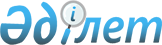 Бөрлі аудандық мәслихатының 2018 жылғы 24 желтоқсандағы №32-4 "2019-2021 жылдарға арналған аудандық бюджет туралы" шешіміне өзгерістер мен толықтырулар енгізу туралы
					
			Күшін жойған
			
			
		
					Батыс Қазақстан облысы Бөрлі аудандық мәслихатының 2019 жылғы 4 қазандағы № 43-1 шешімі. Батыс Қазақстан облысының Әділет департаментінде 2019 жылғы 9 қазанда № 5817 болып тіркелді. Күші жойылды - Батыс Қазақстан облысы Бөрлі аудандық мәслихатының 2020 жылғы 13 ақпандағы № 47-5 шешімімен
      Ескерту. Күші жойылды - Батыс Қазақстан облысы Бөрлі аудандық мәслихатының 13.02.2020 № 47-5 шешімімен (алғашқы ресми жарияланған күнінен бастап қолданысқа енгізіледі).
      Қазақстан Республикасының 2008 жылғы 4 желтоқсандағы Бюджет кодексіне және Қазақстан Республикасының 2001 жылғы 23 қаңтардағы "Қазақстан Республикасындағы жергілікті мемлекеттік басқару және өзін – өзі басқару туралы" Заңына сәйкес, Бөрлі аудандық мәслихаты ШЕШІМ ҚАБЫЛДАДЫ:
      1. Бөрлі аудандық мәслихатының 2018 жылғы 24 желтоқсандағы №32-4 "2019-2021 жылдарға арналған аудандық бюджет туралы" шешіміне (Нормативтік құқықтық актілерді мемлекеттік тіркеу тізілімінде №5488 тіркелген, 2019 жылғы 9 қаңтарда Қазақстан Республикасы нормативтік құқықтық актілерінің эталондық бақылау банкінде жарияланған) мынадай өзгерістер мен толықтырулар енгізілсін:
      1 - тармақ мынадай редакцияда жазылсын:
      "1. 2019 – 2021 жылдарға арналған аудандық бюджет 1, 2 және 3 - қосымшаларға сәйкес, соның ішінде 2019 жылға мынадай көлемдерде бекітілсін:
      1) кірістер – 12 372 107 мың теңге:
      салықтық түсімдер – 9 845 855 мың теңге;
      салықтық емес түсімдер – 149 754 мың теңге;
      негізгі капиталды сатудан түсетін түсімдер – 122 483 мың теңге;
      трансферттер түсімі – 2 254 015 мың теңге;
      2) шығындар – 15 157 085 мың теңге;
      3) таза бюджеттік кредиттеу – 66 124 мың теңге:
      бюджеттік кредиттер – 185 588 мың теңге;
      бюджеттік кредиттерді өтеу – 119 464 мың теңге;
      4) қаржы активтерімен операциялар бойынша сальдо – 90 756 мың теңге:
      қаржы активтерін сатып алу – 90 756 мың теңге;
      мемлекеттің қаржы активтерін сатудан түсетін түсімдер – 0 теңге;
      5) бюджет тапшылығы (профициті) – - 2 941 858 мың теңге;
      6) бюджет тапшылығын қаржыландыру (профицитін пайдалану) – 2 941 858 мың теңге:
      қарыздар түсімі – 2 946 180 мың теңге;
      қарыздарды өтеу – 465 373 мың теңге;
      бюджет қаражатының пайдаланылатын қалдықтары – 461 051 мың теңге.";
      4 – тармақ мынадай редакцияда жазылсын:
      "4. 2019 жылға арналған аудандық бюджетте республикалық бюджеттен бөлінетін нысаналы трансферттердің және кредиттердің жалпы сомасы 1 890 751 мың теңге көлемінде ескерілсін:
      азаматтық қызметшілердің жекелеген санаттарының, мемлекеттік бюджет қаражаты есебінен ұсталатын ұйымдар қызметкерлерінің, қазыналық кәсіпорындар қызметкерлерінің жалақысын көтеруге – 673 152 мың теңге; 
      мемлекеттік атаулы әлеуметтік көмек төлеміне – 136 880 мың теңге;
      халықты жұмыспен қамту орталықтарына әлеуметтік жұмыс жөніндегі консультанттар мен ассистенттерді енгізуге – 5 787 мың теңге;
      үкіметтік емес ұйымдарда мемлекеттік әлеуметтік тапсырысты орналастыруға – 7 513 мың теңге;
      мүгедектерді міндетті гигиеналық құралдармен қамтамасыз ету нормаларын ұлғайту – 9 242 мың теңге;
      ымдау тілі маманының қызмет көрсетуге - 2 807 мың теңге;
      жастар практикасына – 35 224 мың теңге;
      техникалық көмекшi (компенсаторлық) құралдар тiзбесiн кеңейтуге – 7 040 мың теңге;
      жалақыны ішінара субсидиялауға – 10 953 мың теңге;
      NEET санатындағы жастарға және табысы аз көпбалалы отбасыларға, табысы аз еңбекке қабілетті мүгедектерге жаңа бизнес идеяларды іске асыру үшін мемлекеттік гранттар беруге – 12 120 мың теңге;
      коммуналдық тұрғын үй қорының тұрғын үйлерін салуға және (немесе) реконструкциялауға, оның ішінде әлеуметтік – осал топтар үшін тұрғын үй салуға – 94 950 мың теңге;
      мамандарды әлеуметтік қолдау шараларын іске асыру үшін кредит беруге- 185 588 мың теңге;
      төмен ақы төленетін қызметкерлердің жалақысының мөлшерін көтеру үшін олардың салықтық жүктемесін төмендетуге байланысты шығасыларды өтеуге – 22 799 мың теңге;
      мемлекеттік әкімшілік қызметшілердің жекелеген санаттарының жалақысын көтеруге – 29 336 мың теңге;
      бастауыш, негізгі және жалпы орта білім беру ұйымдарының мұғалімдері мен педагог – психологтарының еңбегіне ақы төлеуді ұлғайтуға – 217 175 мың теңге;
      шағын және моноқалалардағы бюджеттік инвестициялық жобаларды іске асыруға – 440 185 мың теңге.";
      мынадай мазмұндағы 4 - 1 тармақпен толықтырылсын:
      "4 - 1. 2019 жылға арналған аудандық бюджетте Ұлттық қордан бөлінетін нысаналы трансферттердің жалпы соммасы 188 334 мың теңге көлемінде ескерілсін:
      мемлекеттік атаулы әлеуметтік көмек төлеміне – 85 000 мың теңге;
      жастарға және табысы аз көпбалалы отбасыларға, табысы аз еңбекке қабілетті мүгедектерге жаңа бизнес – идеяларды жүзеге асыру үшін гранттар – 27 775 мың теңге;
      еңбек нарығында сұранысқа ие біліктіліктер мен дағдылар бойынша қысқа мерзімді кәсіптік оқуға – 75 559 мың теңге.";
      5 - тармақ мынадай редакцияда жазылсын:
      "5. 2019 жылға арналған аудандық бюджетте облыстық бюджеттен бөлінетін нысаналы трансферттердің және кредиттердің жалпы сомасы 3 052 186 мың теңге көлемінде ескерілсін:
      еңбек нарығында сұранысқа ие кәсіптер мен дағдылар бойынша жұмысшы кадрларды қысқа мерзімді кәсіптік оқуға – 17 212 мың теңге;
      жастар практикасына – 7 196 мың теңге;
      Ақсай қаласындағы Қарашығанақ – 1 шағынауданда тоғыз қабатты көппәтерлі тұрғын үйді салу (№37 дақ, сыртқы инженерлік желілерсіз) – 785 084 мың теңге;
      жұмысқа орналастыру бойынша жеке агенттіктерге – 0 теңге;
      жаңартылған білім беру мазмұнына 1, 4, 9, 10 сыныптардың және мектеп алды даярлық тобының көшуіне байланысты облыс мектептеріне кітаптар және оқу – әдістемелік кешендерді сатып алуға – 183 536 мың теңге;
      Бөрлі ауданы Пугачев ауылдық округінің Бесағаш ауылындағы бөгетті күрделі жөндеу – 23 187 мың теңге;
      Бөрлі ауданы Қарағанды ауылдық округінің Киров ауылындағы бөгетті күрделі жөндеу – 19 242 мың теңге;
      Бөрлі ауданы Успен ауылдық округіндегі бөгетті күрделі жөндеу – 15 219 мың теңге;
      Бөрлі ауданы Тихонов ауылдық округіндегі бөгетті күрделі жөндеу – 19 977 мың теңге;
      NEET санатындағы жастарға және табысы аз көпбалалы отбасыларға, табысы аз еңбекке қабілетті мүгедектерге жаңа бизнес идеяларды іске асыру үшін мемлекеттік гранттар беруге – 2 525 мың теңге;
      "Виртуалды лаборатория" порталына жазылуға және мұғалімдерге тренингке қатысуға – 3 500 мың теңге;
      Ақсай қаласындағы Қарашығанақ – 1 шағынауданда тоғыз қабатты көппәтерлі тұрғын үйді салу (№39 дақ, сыртқы инженерлік желілерсіз) – 1 975 508 мың теңге.";
      7 - тармақ мынадай редакцияда жазылсын:
      "7. 2019 жылға арналған ауданның жергілікті атқарушы органдарының резерві 393 724 мың теңге көлемінде бекітілсін.";
      аталған шешімнің 1 - қосымшасы осы шешімнің қосымшасына сәйкес жаңа редакцияда жазылсын.
      2. Аудандық мәслихат аппаратының басшысы (Б.Б.Мукашева) осы шешімнің әділет органдарында мемлекеттік тіркелуін, Қазақстан Республикасы нормативтік құқықтық актілерінің эталондық бақылау банкінде оның ресми жариялануын қамтамасыз етсін.
      3. Осы шешім 2019 жылдың 1 қаңтарынан бастап қолданысқа енгізіледі. 2019 жылға арналған аудандық бюджет
      мың теңге
					© 2012. Қазақстан Республикасы Әділет министрлігінің «Қазақстан Республикасының Заңнама және құқықтық ақпарат институты» ШЖҚ РМК
				Бөрлі аудандық мәслихаттың
2019 жылғы 4 қазандағы
№ 43-1 шешіміне қосымшаБөрлі аудандық мәслихатының
2018 жылғы 24 желтоқсандағы
№ 32-4 шешіміне 1-қосымша
Санаты
Санаты
Санаты
Санаты
Санаты
сомасы
Сыныбы
Сыныбы
Сыныбы
Сыныбы
сомасы
Ішкі сыныбы
Ішкі сыныбы
Ішкі сыныбы
сомасы
Ерекшелігі
Ерекшелігі
сомасы
Атауы
сомасы
1) Кірістер
12 372 107
1
Салықтық түсімдер
9 845 855
01
Табыс салығы
2 566 767
2
Жеке табыс салығы
2 566 767
03
Әлеуметтік салық
6 054 495
1
Әлеуметтік салық
6 054 495
04
Меншікке салынатын салықтар
880 714
1
Мүлікке салынатын салықтар
812 459
3
Жер салығы
17 383
4
Көлік құралдарына салынатын салық
47 712
5
Бірыңғай жер салығы
3 160
05
Тауарларға, жұмыстарға және қызметтерге салынатын ішкі салықтар
327 808
2
Акциздер
191 913
3
Табиғи және басқа да ресурстарды пайдаланғаны үшін түсетін түсімдер
102 445
4
Кәсіпкерлік және кәсіби қызметті жүргізгені үшін алынатын алымдар
29 200
5
Ойын бизнесіне салық
4 250
07
Басқа да салықтар
600
1
Басқа да салықтар
600
08
Заңдық маңызы бар әрекеттердi жасағаны және (немесе) оған уәкiлеттiгi бар мемлекеттiк органдар немесе лауазымды адамдар құжаттар бергенi үшiн алынатын мiндеттi төлемдер
15 471
1
Мемлекеттік баж
15 471
2
Салықтық емес түсімдер
149 754
01
Мемлекеттiк меншiктен түсетiн кiрiстер
22 361
5
Мемлекет меншiгiндегi мүлiктi жалға беруден түсетiн кiрiстер
22 106
7
Мемлекеттік бюджеттен берілген кредиттер бойынша сыйақылар
22
9
Мемлекет меншігінен түсетін басқа да кірістер
233
04
Мемлекеттік бюджеттен қаржыландырылатын, сондай – ақ Қазақстан Республикасы Ұлттық Банкінің бюджетінен (шығыстар сметасынан) қамтылатын және қаржыландырылатын мемлекеттік мекемелер салатын айыппұлдар, өсімпұлдар, санкциялар, өндіріп алулар
826
1
Мемлекеттік бюджеттен қаржыландырылатын, сондай – ақ Қазақстан Республикасы Ұлттық Банкінің бюджетінен (шығыстар сметасынан) қамтылатын және қаржыландырылатын мемлекеттік мекемелер салатын айыппұлдар, өсімпұлдар, санкциялар, өндіріп алулар
826
06
Басқа да салықтық емес түсiмдер
12 6567
1
Басқа да салықтық емес түсiмдер
12 6567
3
Негізгі капиталды сатудан түсетін түсімдер
12 2483
01
Мемлекеттiк мекемелерге бекiтiлген мемлекеттiк мүлiктi сату
7 7108
1
Мемлекеттiк мекемелерге бекiтiлген мемлекеттiк мүлiктi сату
7 7108
03
Жердi және материалдық емес активтердi сату
4 5375
1
Жерді сату
4 5375
4
Трансферттер түсімі
225 4015
01
Төмен тұрған мемлекеттік басқару органдарынан трансферттер
6 8924
3
Аудандық маңызы бар қалалардың, ауылдардың, кенттердің, ауылдық округтардың бюджеттерінен трансферттер
6 8924
02
Мемлекеттік басқарудың жоғары тұрған органдарынан түсетін трансферттер
218 5091
2
Облыстық бюджеттен түсетiн трансферттер
218 5091
Функционалдық топ
Функционалдық топ
Функционалдық топ
Функционалдық топ
Функционалдық топ
сомасы
Функционалдық кіші топ
Функционалдық кіші топ
Функционалдық кіші топ
Функционалдық кіші топ
сомасы
Бюджеттік бағдарламалардың әкімшісі
Бюджеттік бағдарламалардың әкімшісі
Бюджеттік бағдарламалардың әкімшісі
сомасы
Бағдарлама
Бағдарлама
сомасы
Атауы
сомасы
2) Шығындар
15 157 085
01
Жалпы сипаттағы мемлекеттiк қызметтер
570 096
1
Мемлекеттiк басқарудың жалпы функцияларын орындайтын өкiлдi, атқарушы және басқа органдар
463 820
112
Аудан (облыстық маңызы бар қала) мәслихатының аппараты
23 706
001
Аудан (облыстық маңызы бар қала) мәслихатының қызметін қамтамасыз ету жөніндегі қызметтер
22 237
003
Мемлекеттік органның күрделі шығыстары
1 469
122
Аудан (облыстық маңызы бар қала) әкімінің аппараты
190 378
001
Аудан (облыстық маңызы бар қала) әкімінің қызметін қамтамасыз ету жөніндегі қызметтер
124 178
003
Мемлекеттік органның күрделі шығыстары
66 200
123
Қаладағы аудан, аудандық маңызы бар қала, кент, ауыл, ауылдық округ әкімінің аппараты
249 736
001
Қаладағы аудан, аудандық маңызы бар қаланың, кент, ауыл, ауылдық округ әкімінің қызметін қамтамасыз ету жөніндегі қызметтер
233 984
022
Мемлекеттік органның күрделі шығыстары
15 752
2
Қаржылық қызмет
3 123
459
Ауданның (облыстық маңызы бар қаланың) экономика және қаржы бөлімі
3 123
003
Салық салу мақсатында мүлікті бағалауды жүргізу
2 123
010
Жекешелендіру, коммуналдық меншікті басқару, жекешелендіруден кейінгі қызмет және осыған байланысты дауларды реттеу
1 000
9
Жалпы сипаттағы өзге де мемлекеттiк қызметтер
103 153
459
Ауданның (облыстық маңызы бар қаланың) экономика және қаржы бөлімі
22 734
001
Ауданның (облыстық маңызы бар қаланың) экономикалық саясатын қалыптастыру мен дамыту, мемлекеттік жоспарлау, бюджеттік атқару және коммуналдық меншігін басқару саласындағы мемлекеттік саясатты іске асыру жөніндегі қызметтер
22 734
466
Ауданның (облыстық маңызы бар қаланың) сәулет, қала құрылысы және құрылыс бөлімі
13 935
040
Мемлекеттік органдардың объектілерін дамыту
13 935
492
Ауданның (облыстық маңызы бар қаланың) тұрғын үй-коммуналдық шаруашылығы, жолаушылар көлігі, автомобиль жолдары және тұрғын үй инспекциясы бөлімі
66 484
001
Жергілікті деңгейде тұрғын үй-коммуналдық шаруашылық, жолаушылар көлігі, автомобиль жолдары және тұрғын үй инспекциясы саласындағы мемлекеттік саясатты іске асыру жөніндегі қызметтер
57 084
013
Мемлекеттік органның күрделі шығыстары
9 400
02
Қорғаныс
63 714
1
Әскери мұқтаждар
15 864
122
Аудан (облыстық маңызы бар қала) әкімінің аппараты
15 864
005
Жалпыға бірдей әскери міндетті атқару шеңберіндегі іс-шаралар
15 864
2
Төтенше жағдайлар жөнiндегi жұмыстарды ұйымдастыру
47 850
122
Аудан (облыстық маңызы бар қала) әкімінің аппараты
47 850
006
Аудан (облыстық маңызы бар қала) ауқымындағы төтенше жағдайлардың алдын алу және оларды жою
47 850
03
Қоғамдық тәртіп, қауіпсіздік, құқықтық, сот, қылмыстық атқару қызметі
34 942
1
Құқық қорғау қызметі
17 867
466
Ауданның (облыстық маңызы бар қаланың) сәулет, қала құрылысы және құрылыс бөлімі
17 867
066
Қоғамдық тәртіп пен қауіпсіздік объектілерін салу
17 867
9
Қоғамдық тәртіп және қауіпсіздік саласындағы басқа да қызметтер
17 075
499
Ауданның (облыстық маңызы бар қаланың) азаматтық хал актілерін тіркеу бөлімі
17 075
001
Жергілікті деңгейде азаматтық хал актілерін тіркеу саласындағы мемлекеттік саясатты іске асыру жөніндегі қызметтер
16 573
003
Мемлекеттік органның күрделі шығыстары
502
04
Білім беру
5 875 483
1
Мектепке дейінгі тәрбие және оқыту
1 018 415
464
Ауданның (облыстық маңызы бар қаланың) білім бөлімі
1 016 564
009
Мектепке дейінгі тәрбие мен оқыту ұйымдарының қызметін қамтамасыз ету
1 016 564
466
Ауданның (облыстық маңызы бар қаланың) сәулет, қала құрылысы және құрылыс бөлімі
1 851
037
Мектепке дейiнгi тәрбие және оқыту объектілерін салу және реконструкциялау
1 851
2
Бастауыш, негізгі орта және жалпы орта білім беру
4 529 299
464
Ауданның (облыстық маңызы бар қаланың) білім бөлімі
4 355 405
003
Жалпы білім беру
4 079 966
006
Балаларға қосымша білім беру
275 439
465
Ауданның (облыстық маңызы бар қаланың) дене шынықтыру және спорт бөлімі
173 894
017
Балалар мен жасөспірімдерге спорт бойынша қосымша білім беру
173 894
9
Бiлiм беру саласындағы өзге де қызметтер
327 769
464
Ауданның (облыстық маңызы бар қаланың) білім бөлімі
327 769
001
Жергілікті деңгейде білім беру саласындағы мемлекеттік саясатты іске асыру жөніндегі қызметтер
18 657
005
Ауданның (облыстық маңызы бар қаланың) мемлекеттік білім беру мекемелер үшін оқулықтар мен оқу-әдiстемелiк кешендерді сатып алу және жеткізу
258 536
015
Жетім баланы (жетім балаларды) және ата-аналарының қамқорынсыз қалған баланы (балаларды) күтіп-ұстауға қамқоршыларға (қорғаншыларға) ай сайынға ақшалай қаражат төлемі
11 625
067
Ведомстволық бағыныстағы мемлекеттік мекемелер мен ұйымдардың күрделі шығыстары
38 951
06
Әлеуметтік көмек және әлеуметтік қамсыздандыру
816 182
1
Әлеуметтiк қамсыздандыру
279 391
451
Ауданның (облыстық маңызы бар қаланың) жұмыспен қамту және әлеуметтік бағдарламалар бөлімі
269 579
005
Мемлекеттік атаулы әлеуметтік көмек
269 579
464
Ауданның (облыстық маңызы бар қаланың) білім бөлімі
9 812
030
Патронат тәрбиешілерге берілген баланы (балаларды) асырап бағу
9 812
2
Әлеуметтік көмек
481 140
451
Ауданның (облыстық маңызы бар қаланың) жұмыспен қамту және әлеуметтік бағдарламалар бөлімі
481 140
002
Жұмыспен қамту бағдарламасы
239 563
004
Ауылдық жерлерде тұратын денсаулық сақтау, білім беру, әлеуметтік қамтамасыз ету, мәдениет, спорт және ветеринар мамандарына отын сатып алуға Қазақстан Республикасының заңнамасына сәйкес әлеуметтік көмек көрсету
7 677
006
Тұрғын үйге көмек көрсету
3 745
007
Жергілікті өкілетті органдардың шешімі бойынша мұқтаж азаматтардың жекелеген топтарына әлеуметтік көмек
67 178
010
Үйден тәрбиеленіп оқытылатын мүгедек балаларды материалдық қамтамасыз ету
2 405
014
Мұқтаж азаматтарға үйде әлеуметтік көмек көрсету
57 386
017
Оңалтудың жеке бағдарламасына сәйкес мұқтаж мүгедектерді міндетті гигиеналық құралдармен қамтамасыз ету, қозғалуға қиындығы бар бірінші топтағы мүгедектерге жеке көмекшінің және есту бойынша мүгедектерге қолмен көрсететін тіл маманының қызметтерін ұсыну
59 962
023
Жұмыспен қамту орталықтарының қызметін қамтамасыз ету
43 224
9
Әлеуметтiк көмек және әлеуметтiк қамтамасыз ету салаларындағы өзге де қызметтер
55 651
451
Ауданның (облыстық маңызы бар қаланың) жұмыспен қамту және әлеуметтік бағдарламалар бөлімі
55 651
001
Жергілікті деңгейде халық үшін әлеуметтік бағдарламаларды жұмыспен қамтуды қамтамасыз етуді іске асыру саласындағы мемлекеттік саясатты іске асыру жөніндегі қызметтер
30 698
011
Жәрдемақыларды және басқа да әлеуметтік төлемдерді есептеу, төлеу мен жеткізу бойынша қызметтерге ақы төлеу
3 400
050
Қазақстан Республикасында мүгедектердің құқықтарын қамтамасыз етуге және өмір сүру сапасын жақсарту 
7 040
054
Үкіметтік емес ұйымдарда мемлекеттік әлеуметтік тапсырысты орналастыру
14 513
07
Тұрғын үй-коммуналдық шаруашылық
3 767 738
1
Тұрғын үй шаруашылығы
2 979 876
123
Қаладағы аудан, аудандық маңызы бар қала, кент, ауыл, ауылдық округ әкімінің аппараты
6 500
007
Аудандық маңызы бар қаланың, кенттің, ауылдың, ауылдық округтің мемлекеттік тұрғын үй қорының сақталуын ұйымдастыру
6 500
466
Ауданның (облыстық маңызы бар қаланың) сәулет, қала құрылысы және құрылыс бөлімі
2 912 208
003
Коммуналдық тұрғын үй қорының тұрғын үйін жобалау және (немесе) салу, реконструкциялау
2 873 542
004
Инженерлік-коммуникациялық инфрақұрылымды жобалау, дамыту және (немесе) жайластыру
38 666
492
Ауданның (облыстық маңызы бар қаланың) тұрғын үй-коммуналдық шаруашылығы, жолаушылар көлігі, автомобиль жолдары және тұрғын үй инспекциясы бөлімі
61 168
003
Мемлекеттік тұрғын үй қорын сақтауды ұйымдастыру
61 168
2
Коммуналдық шаруашылық
313 108
123
Қаладағы аудан, аудандық маңызы бар қала, кент, ауыл, ауылдық округ әкімінің аппараты
1 000
014
Елді мекендерді сумен жабдықтауды ұйымдастыру
1 000
466
Ауданның (облыстық маңызы бар қаланың) сәулет, қала құрылысы және құрылыс бөлімі
26 890
007
Қаланы және елді мекендерді абаттандыруды дамыту
2 043
058
Елді мекендердегі сумен жабдықтау және су бұру жүйелерін дамыту
24 847
492
Ауданның (облыстық маңызы бар қаланың) тұрғын үй-коммуналдық шаруашылығы, жолаушылар көлігі, автомобиль жолдары және тұрғын үй инспекциясы бөлімі
285 218
012
Сумен жабдықтау және су бұру жүйесінің жұмыс істеуі
186 234
026
Ауданның (облыстық маңызы бар қаланың) коммуналдық меншігіндегі жылу жүйелерін қолдануды ұйымдастыру
38 320
029
Сумен жабдықтау және су бұру жүйелерін дамыту
60 664
3
Елді мекендерді көркейту
474 754
123
Қаладағы аудан, аудандық маңызы бар қала, кент, ауыл, ауылдық округ әкімінің аппараты
161 069
008
Елді мекендердегі көшелерді жарықтандыру
29 049
009
Елдi мекендердiң санитариясын қамтамасыз ету
13 109
011
Елді мекендерді абаттандыру мен көгалдандыру
118 911
492
Ауданның (облыстық маңызы бар қаланың) тұрғын үй-коммуналдық шаруашылығы, жолаушылар көлігі, автомобиль жолдары және тұрғын үй инспекциясы бөлімі
313 685
015
Елдi мекендердегі көшелердi жарықтандыру
89 083
016
Елдi мекендердiң санитариясын қамтамасыз ету
217 002
018
Елді мекендерді абаттандыру және көгалдандыру
7 600
08
Мәдениет, спорт, туризм және ақпараттық кеңістiк
897 654
1
Мәдениет саласындағы қызмет
410 118
455
Ауданның (облыстық маңызы бар қаланың) мәдениет және тілдерді дамыту бөлімі
404 958
003
Мәдени- демалыс жұмысын қолдау
404 958
466
Ауданның (облыстық маңызы бар қаланың) сәулет, қала құрылысы және құрылыс бөлімі
5 160
011
Мәдениет объектілерін дамыту
5 160
2
Спорт
138 597
465
Ауданның (облыстық маңызы бар қаланың) дене шынықтыру және спорт бөлімі
138 597
001
Жергілікті деңгейде дене шынықтыру және спорт саласындағы мемлекеттік саясатты іске асыру жөніндегі қызметтер
10 225
006
Аудандық (облыстық маңызы бар қалалық) деңгейде спорттық жарыстар өткiзу
103 296
007
Әртүрлi спорт түрлерi бойынша аудан (облыстық маңызы бар қала) құрама командаларының мүшелерiн дайындау және олардың облыстық спорт жарыстарына қатысуы 
23 566
032
Ведомстволық бағыныстағы мемлекеттік мекемелер мен ұйымдардың күрделі шығыстары
1 510
3
Ақпараттық кеңістік
260 583
455
Ауданның (облыстық маңызы бар қаланың) мәдениет және тілдерді дамыту бөлімі
173 315
006
Аудандық (қалалық) кiтапханалардың жұмыс iстеуi
170 773
007
Мемлекеттiк тiлдi және Қазақстан халқының басқа да тiлдерін дамыту
2 542
456
Ауданның (облыстық маңызы бар қаланың) ішкі саясат бөлімі
87 268
002
Мемлекеттік ақпараттық саясат жүргізу жөніндегі қызметтер
87 268
9
Мәдениет, спорт, туризм және ақпараттық кеңiстiктi ұйымдастыру жөнiндегi өзге де қызметтер
88 356
455
Ауданның (облыстық маңызы бар қаланың) мәдениет және тілдерді дамыту бөлімі
15 178
001
Жергілікті деңгейде тілдерді және мәдениетті дамыту саласындағы мемлекеттік саясатты іске асыру жөніндегі қызметтер
15 178
456
Ауданның (облыстық маңызы бар қаланың) ішкі саясат бөлімі
73 178
001
Жергілікті деңгейде ақпарат, мемлекеттілікті нығайту және азаматтардың әлеуметтік сенімділігін қалыптастыру саласында мемлекеттік саясатты іске асыру жөніндегі қызметтер
31 652
003
Жастар саясаты саласында іс-шараларды іске асыру
37 012
032
Ведомстволық бағыныстағы мемлекеттік мекемелер мен ұйымдардың күрделі шығыстары
4 514
10
Ауыл, су, орман, балық шаруашылығы, ерекше қорғалатын табиғи аумақтар, қоршаған ортаны және жануарлар дүниесін қорғау, жер қатынастары
185 957
1
Ауыл шаруашылығы
134 080
462
Ауданның (облыстық маңызы бар қаланың) ауыл шаруашылығы бөлімі
29 148
001
Жергілікті деңгейде ауыл шаруашылығы саласындағы мемлекеттік саясатты іске асыру жөніндегі қызметтер
29 148
466
Ауданның (облыстық маңызы бар қаланың) сәулет, қала құрылысы және құрылыс бөлімі
1 370
010
Ауыл шаруашылығы объектілерін дамыту
1 370
473
Ауданның (облыстық маңызы бар қаланың) ветеринария бөлімі
103 562
001
Жергілікті деңгейде ветеринария саласындағы мемлекеттік саясатты іске асыру жөніндегі қызметтер
20 922
003
Мемлекеттік органның күрделі шығыстары
801
005
Мал көмінділерінің (биотермиялық шұңқырлардың) жұмыс істеуін қамтамасыз ету
 600
006
Ауру жануарларды санитарлық союды ұйымдастыру
4 898
007
Қаңғыбас иттер мен мысықтарды аулауды және жоюды ұйымдастыру
6 441
009
Жануарлардың энзоотиялық аурулары бойынша ветеринариялық іс-шараларды жүргізу
6 280
010
Ауыл шаруашылығы жануарларын сәйкестендіру жөніндегі іс-шараларды өткізу
3 538
011
Эпизоотияға қарсы іс-шаралар жүргізу
42 158
047
Жануарлардың саулығы мен адамның денсаулығына қауіп төндіретін, алып қоймай залалсыздандырылған (зарарсыздандырылған) және қайта өнделген жануарлардың, жануарлардан алынатын өнімдер мен шикізаттың құнын иелеріне өтеу
17 924
6
Жер қатынастары
26 001
463
Ауданның (облыстық маңызы бар қаланың) жер қатынастары бөлімі
26 001
001
Аудан (облыстық маңызы бар қала) аумағында жер қатынастарын реттеу саласындағы мемлекеттік саясатты іске асыру жөніндегі қызметтер
16 001
006
Аудандардың, облыстық маңызы бар, аудандық маңызы бар қалалардың, кенттердің, ауылдардың, ауылдық округтердің шекарасын белгілеу кезінде жүргізілетін жерге орналастыру
10 000
9
Ауыл, су, орман, балық шаруашылығы, қоршаған ортаны қорғау және жер қатынастары саласындағы басқа да қызметтер
25 876
459
Ауданның (облыстық маңызы бар қаланың) экономика және қаржы бөлімі
25 876
099
Мамандарға әлеуметтік қолдау көрсету жөніндегі шараларды іске асыру
25 876
11
Өнеркәсіп, сәулет, қала құрылысы және құрылыс қызметі
36 623
2
Сәулет, қала құрылысы және құрылыс қызметі
36 623
466
Ауданның (облыстық маңызы бар қаланың) сәулет, қала құрылысы және құрылыс бөлімі
36 623
001
Құрылыс, облыс қалаларының, аудандарының және елді мекендерінің сәулеттік бейнесін жақсарту саласындағы мемлекеттік саясатты іске асыру және ауданның (облыстық маңызы бар қаланың) аумағын оңтайла және тиімді қала құрылыстық игеруді қамтамасыз ету жөніндегі қызметтер
36 523
013
Аудан аумағында қала құрылысын дамытудың кешенді схемаларын, аудандық (облыстық) маңызы бар қалалардың, кенттердің және өзге де ауылдық елді мекендердің бас жоспарларын әзірлеу
100
12
Көлік және коммуникация
1 321 308
1
Автомобиль көлігі
1 321 308
123
Қаладағы аудан, аудандық маңызы бар қала, кент, ауыл, ауылдық округ әкімінің аппараты
34 030
013
Аудандық маңызы бар қалаларда, кенттерде, ауылдарда, ауылдық округтерде автомобиль жолдарының жұмыс істеуін қамтамасыз ету
34 030
492
Ауданның (облыстық маңызы бар қаланың) тұрғын үй-коммуналдық шаруашылығы, жолаушылар көлігі, автомобиль жолдары және тұрғын үй инспекциясы бөлімі
1 287 278
020
Көлік инфрақұрылымын дамыту
441 877
023
Автомобиль жолдарының жұмыс істеуін қамтамасыз ету
631 391
045
Аудандық маңызы бар автомобиль жолдарын және елді-мекендердің көшелерін күрделі және орташа жөндеу
214 010
13
Басқалар
512 948
3
Кәсiпкерлiк қызметтi қолдау және бәсекелестікті қорғау
10 704
469
Ауданның (облыстық маңызы бар қаланың) кәсіпкерлік бөлімі
10 704
001
Жергілікті деңгейде кәсіпкерлік дамыту саласындағы мемлекеттік саясатты іске асыру жөніндегі қызметтер
10 704
9
Басқалар
502 244
459
Ауданның (облыстық маңызы бар қаланың) экономика және қаржы бөлімі
405 569
012
Ауданның (облыстық маңызы бар қаланың) жергілікті атқарушы органының резерві
393 724
026
Аудандық маңызы бар қала, ауыл, кент, ауылдық округ бюджеттеріне азаматтық қызметшілердің жекелеген санаттарының, мемлекеттік бюджет қаражаты есебінен ұсталатын ұйымдар қызметкерлерінің, қазыналық кәсіпорындар қызметкерлерінің жалақысын көтеруге берілетін ағымдағы нысаналы трансферттер
11 845
492
Ауданның (облыстық маңызы бар қаланың) тұрғын үй-коммуналдық шаруашылығы, жолаушылар көлігі, автомобиль жолдары және тұрғын үй инспекциясы бөлімі
96 675
040
Өңірлерді дамытудың 2020 жылға дейінгі бағдарламасы шеңберінде өңірлерді экономикалық дамытуға жәрдемдесу бойынша шараларды іске асыру
96 675
14
Борышқа қызмет көрсету
1 035
1
Борышқа қызмет көрсету
1 035
459
Ауданның (облыстық маңызы бар қаланың) экономика және қаржы бөлімі
1 035
021
Жергілікті атқарушы органдардың облыстық бюджеттен қарыздар бойынша сыйақылар мен өзге де төлемдерді төлеу бойынша борышына қызмет көрсету
1 035
15
Трансферттер
1 073 405
1
Трансферттер
1 073 405
459
Ауданның (облыстық маңызы бар қаланың) экономика және қаржы бөлімі
1 073 405
006
Пайдаланылмаған (толық пайдаланылмаған) нысаналы трасферттерді қайтару
23
024
Заңнаманы өзгертуге байланысты жоғары тұрған бюджеттің шығындарын өтеуге төменгі тұрған бюджеттен ағымдағы нысаналы трансферттер
342 387
038
Субвенциялар
730 995
3) Таза бюджеттік кредиттеу
66 124
Бюджеттік кредиттер
185 588
10
Ауыл, су, орман, балық шаруашылығы ерекше қорғалатын табиғи аумақтар, қоршаған ортаны және жануарлар дүниесін қорғау, жер қатынастары
185 588
9
Ауыл, су, орман, балық шаруашылығы, қоршаған ортаны қорғау және жер қатынастары саласындағы басқа да қызметтер
185 588
459
Ауданның (облыстық маңызы бар қаланың) экономика және қаржы бөлімі
185 588
018
Мамандарды әлеуметтік қолдау шараларын іске асыру үшін бюджеттік кредиттер
185 588
Санаты
Санаты
Санаты
Санаты
Санаты
сомасы
Сыныбы
Сыныбы
Сыныбы
Сыныбы
сомасы
Ішкі сыныбы
Ішкі сыныбы
Ішкі сыныбы
сомасы
Ерекшелігі
Ерекшелігі
сомасы
Атауы
сомасы
5
Бюджеттік кредиттерді өтеу
119 464
01
Бюджеттік кредиттерді өтеу
119 464
1
Мемлекеттік бюджеттен берілген бюджеттік кредиттерді өтеу
119 464
Функционалдық топ
Функционалдық топ
Функционалдық топ
Функционалдық топ
Функционалдық топ
сомасы
Функционалдық кіші топ
Функционалдық кіші топ
Функционалдық кіші топ
Функционалдық кіші топ
сомасы
Бюджеттік бағдарламалардың әкімшісі
Бюджеттік бағдарламалардың әкімшісі
Бюджеттік бағдарламалардың әкімшісі
сомасы
Бағдарлама
Бағдарлама
сомасы
Атауы
сомасы
4) Қаржылық активтерімен жасалатын операциялар бойынша сальдо
90 756
Қаржы активтерін сатып алу
90 756
13
Басқалар
90 756
9
Басқалар
90 756
492
Ауданның (облыстық маңызы бар қаланың) тұрғын үй-коммуналдық шаруашылығы, жолаушылар көлігі, автомобиль жолдары және тұрғын үй инспекциясы бөлімі
90 756
065
Заңды тұлғалардың жарғылық капиталын қалыптастыру немесе ұлғайту
90 756
Санаты
Санаты
Санаты
Санаты
Санаты
сомасы
Сыныбы
Сыныбы
Сыныбы
Сыныбы
сомасы
Ішкі сыныбы
Ішкі сыныбы
Ішкі сыныбы
сомасы
Ерекшелігі
Ерекшелігі
сомасы
Атауы
сомасы
6
Мемлекеттің қаржы активтерін сатудан түсетін түсімдер
0
01
Мемлекеттің қаржы активтерін сатудан түсетін түсімдер
0
1
Қаржы активтерін ел ішінде сатудан түсетін түсімдер
0
5) Бюджет тапшылығы (профициті)
-2 941 858
6)Бюджет тапшылығын (профицитін) қаржыландыру
2 941 858
7
Қарыздар түсімдері
2 946 180
01
Мемлекеттік ішкі қарыздар
2 946 180
2
Қарыз алу келісім - шарттары
2 946 180
Функционалдық топ
Функционалдық топ
Функционалдық топ
Функционалдық топ
Функционалдық топ
сомасы
Функционалдық кіші топ
Функционалдық кіші топ
Функционалдық кіші топ
Функционалдық кіші топ
сомасы
Бюджеттік бағдарламалардың әкімшісі
Бюджеттік бағдарламалардың әкімшісі
Бюджеттік бағдарламалардың әкімшісі
сомасы
Бағдарлама
Бағдарлама
сомасы
Атауы
сомасы
16
Қарыздарды өтеу
465 373
1
Қарыздарды өтеу
465 373
459
Ауданның (облыстық маңызы бар қаланың) экономика және қаржы бөлімі
465 373
005
Жергілікті атқарушы органның жоғары тұрған бюджет алдындағы борышын өтеу
465 373
Санаты
Санаты
Санаты
Санаты
Санаты
сомасы
Сыныбы
Сыныбы
Сыныбы
Сыныбы
сомасы
Ішкі сыныбы
Ішкі сыныбы
Ішкі сыныбы
сомасы
Ерекшелігі
Ерекшелігі
сомасы
Атауы
сомасы
8
Бюджет қаражаттарының пайдаланылатын қалдықтары
461 051
01
Бюджет қаражаты қалдықтары
461 051
1
Бюджет қаражатының бос қалдықтары
461 051